                              ҠАРАР                                                                     ПОСТАНОВЛЕНИЕ           25 февраль 2015 й.	                № 57	                      25 февраля .Об утверждении договора передачи жилого помещенияв собственность гражданНа основании Закона Российской Федерации «О приватизации жилищного фонда в Российской Федерации» от 4 июля 1991 года N 1541-1 и заявления граждан о передаче в собственность жилых помещений п о с  т  а н о в л я ю:1.Утвердить договор передачи жилого помещения в собственность жилое помещение – квартиру, находящуюся  по адресу: Россия, Республика Башкортостан,  Шаранский район, с. Шаран, ул. Гагарина, дом 16, ком 17 размере:- Торгашова Эльвира Мусавировна – 1/2 (одна вторая) доля;- Адельгареев Ильгизар Фирдависович  - 1/2 (одна вторая) доля.2.Рекомендовать РРРРсобственнику жилого помещения обеспечить государственную регистрацию права собственности в органе по государственной регистрации прав на недвижимое имущество и сделок с ним. Глава сельского поселения                                                                Р.Р. МануровБашкортостан РеспубликаһыныңШаран районымуниципаль районыныңШаран  ауыл Советыауыл биләмәһе ХакимиәтеБашкортостан РеспубликаһыныңШаран районы Шаран  ауыл Советы1-май урамы, 62, Шаран аулы Шаран районы Башкортостан РеспубликаһыныңТел./факс(347 69) 2-20-43,e-mail:sssharanss@yandex.ruhttp://www.sharan.sharan-sovet.ru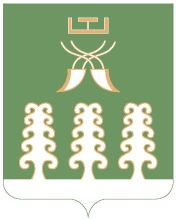 Администрация сельского поселенияШаранский  сельсоветмуниципального районаШаранский районРеспублики БашкортостанШаранский сельсовет Шаранского района Республики Башкортостанул. Первомайская,д.62, с.Шаран Шаранского района, Республики БашкортостанТел./факс(347 69) 2-20-43,e-mail:sssharanss@yandex.ruhttp://www.sharan.sharan-sovet.ru